Workshop FacilitatorsBoth the online and the weekly live virtual sessions will be facilitated by our team of instructional designers who will be there at every step to support you.  You’ll find us actively involved in the Canvas online learning activities, and you’ll be able to reach us throughout the workshop via email using the Canvas inbox or your email account.

kgchatham@mccneb.edu  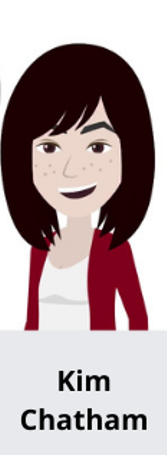 Kim is an experienced educator, trainer, and technologist with over 10 years of experience across a variety of fields including education, retail, and the technology sector. In her role as a Workforce Instructional Designer at Metropolitan Community College, Kim strives to create engaging, high-quality digital learning experiences. 

Kim holds a Bachelor’s degree in English from the University of Mary Washington and a Master’s of Teaching from Virginia Commonwealth University. Kim keeps up with innovation in the instructional design field by following several podcasts, maintaining membership in the Nebraska chapter of ATD, and attending various workshops, conferences, and webinars.

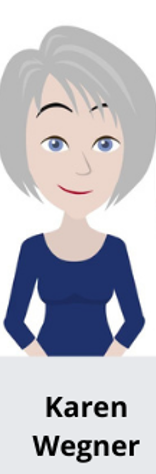 kgwegner@mccneb.eduAs a learning and performance professional in business and academia, Karen seeks out and embraces emerging trends and technologies. Wherever she's served - from corporate learning to educational publishing to K-12 education – she's energized to work collaboratively with internal and external customers to create high quality, performance-based learning experiences.   Karen currently serves as Workforce Instructional Designer in the Workforce Innovation Division at Metropolitan Community College.Karen holds a Master’s degree in Adult Learning/ Human Resource Development from the University of Minnesota – Twin Cities, and stays current professionally through engagement with the Association for Talent Development Nebraska (ATD), the Learning Guild and too many blogs and groups to count!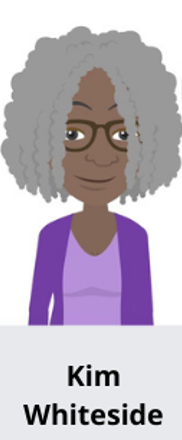 klwhiteside@mccneb.eduKim Whiteside believes that learning equals change and has been obsessed with helping people change for the better for over three decades.With a strong background in adult learning and instructional design, Kim has facilitated 1000’s of learning sessions on topics such as the levels of evaluation, gamification, blended learning, digital pedagogy, and adult learning. She has a master’s degree in adult learning and a certificate in virtual instructor led training from ATD National.Currently, Kim is an instructional designer at Metropolitan Community College where she designs and develops credit and noncredit courses for students and professionals.